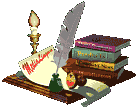 Statystyka miesięczna za miesiąc październik 2015r.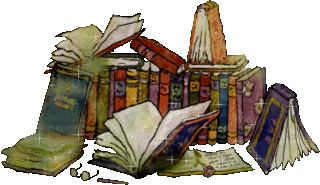 KlasaIlość przeczytanych książekII a36II b59II c90II d27III a57 III b44III c17IV a22V a28V b13V c18VI a9VI b36VI c36RAZEM:492I miejsceKlasa  II c - 90 książekII miejsceKlasa  II b - 59 książekIII miejsceKlasa  III a - 57 książek